Республиканский Центр социально-экономического развития "САБР" сначала был создан   как первый Центр Доверия для женщин и детей, попавших в кризисную ситуацию (ноябрь 1996 года). Со временем в связи с расширением сферы деятельности организация была перерегистрирована в Министерстве Юстиции Республики Узбекистан как Центр социально-экономического развития "САБР" (март 2005 года).  В августе 2016 года организация снова была перерегистрирована как Республиканский Центр социально-экономического развития "САБР". 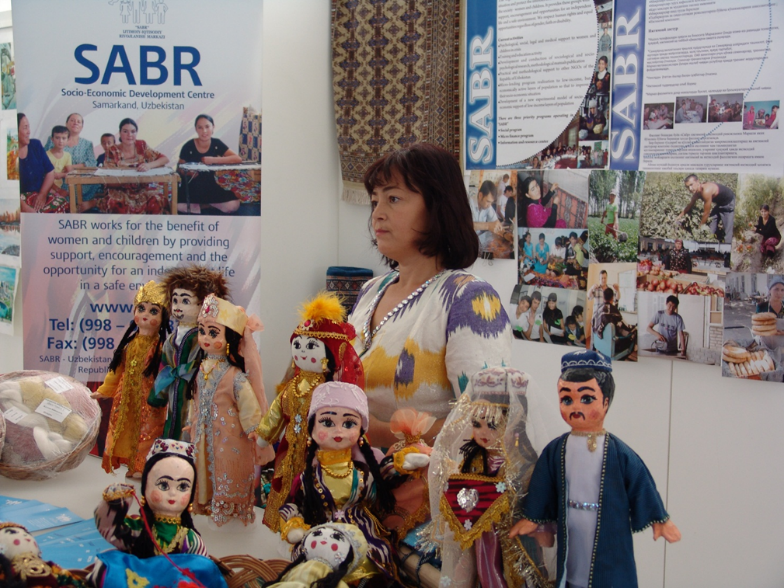 Миссия организации - содействие в улучшении социально-экономического положения уязвимых слоев населения, активизации их гражданской позиции, развитии способностей и возможностей через внедрение социальных инноваций на основе демократических ценностей и социального партнерства.Приоритетные направления деятельности:Социальные программы разной направленности;Создание и развитие Местных Центров Развития;Микрофинансовая программа для поддержки социально-уязвимых групп;Информационно-ресурсная программа.Социальные программы включают в себя оказание психологической, правовой и   медицинской консультативной поддержки взрослым людям и детям, оказавшимся в трудной жизненной ситуации – очно и по телефонам доверия. Изначально оказывалась только психологическая и правовая поддержка целевой группе, но этого было недостаточно. Во время консультаций по "телефонам доверия", выездных семинаров в сельскую местность стало ясно, что необходимы более действенные меры по развитию частного предпринимательства, в том числе с вовлечением в него женщин. Так появилась пилотная микрофинансовая программа, которая в последующем была зарегистрирована как ООО "Микрокредитная организация "САБР". Деятельность МЦР в Самарканде и в Самаркандской области использует интегрированный подход, который сочетает в себе как социальные услуги в виде консультаций специалистов (юриста, врача, психолога), интерактивные тренинги, которые помогают представителям целевых групп повысить осведомленность по ведению здорового образа жизни, снизить уровень домашнего насилия в отношении женщин, повысить их социальную активность и вовлеченность в дела сообщества, так и мероприятия по привитию профессиональных навыков, что в комплексе помогает малоимущим слоям населения улучшить качество своей жизни. Основные виды деятельности:оказание психологической, социальной, правовой, медицинской поддержки женщинам и детям в кризисных ситуациях (выездные встречи с сельским населением, консультирование очно и по телефонам доверия и др.);привитие профессиональных навыков женщинам и молодёжи из социально - уязвимых слоев населения;реализация программы микрозаймов малообеспеченным, экономически активным слоям сельского населения с целью улучшения их социально-экономического положения; подготовка и публикация методических пособий;проведение просветительской и обучающей деятельности (тренинги, конференции, форумы, круглые столы, медиа кампании);оказание методологической и практической помощи ННО.Сотрудники центра проводят семинары, тренинги и информационные встречи с населением. Осуществляется благотворительная помощь детским домам и школам-интернатам.Одной из ключевых тем проектной деятельности "САБР" в последние годы является   развитие идеи создания Местных центров развития (МЦР), которые в зарубежных странах известны как "Community Learning Centers" (CLC).  Эта идея возникла восемь лет назад и теперь развивается, апробируется совместно с государственными и негосударственными организациями при поддержке Общественного Фонда при Олий Мажлисе, DVV International и других международных организаций. В частности,  уже имеется опыт в реализации социального заказа "Инновационные механизмы партнерства в решении социальных проблем, обеспечении занятости уязвимых слоев населения, особенно женщин и молодежи, а также создания новых рабочих мест в сельских районах шести областей Узбекистана" и "Рекомендации по созданию МЦР на основе имеющегося опыта" (публикация поддержана Филиалом DVV в Узбекистане). Целевые группы РЦСЭР  "САБР"молодые женщины и девушки;неорганизованная безработная молодежь из малоимущих семей;фермеры;учащиеся колледжей, лицеев и общеобразовательных школ;пожилые люди, желающие расширить свои знания и навыки в области компьютерной, финансовой грамотности, других востребованных профессий и предпринимательства. Цель РЦСЭР "САБР", которая определена на ближайшее будущее – дальнейшее совершенствование экспериментальной модели социально-экономической поддержки малоимущих и уязвимых слоев населения, в частности на примере пилотных Местных Центров Развития (МЦР).Республиканский центр социально-экономического развития "САБР" находится в постоянном поиске лучших путей для оказания качественных услуг своей целевой группе. Многие проекты и программы, реализованные в течение последних 22 лет, были ориентированы на потребности целевых групп -  жителей Самарканда и сельских районов Самаркандской области. На протяжении последних восьми лет РЦСЭР "САБР" развивал деятельность по созданию пилотных Местных Центров Развития (Центров обучения местного сообщества) - как одной из форм приобщения населения, особенно уязвимых слоев населения, к самоуправлению и самореализации, и как одну из моделей образовательной структуры, призванной содействовать устойчивости не только целевых групп, но и самих ННО.	 Сейчас РЦСЭР "САБР" на базе пилотных МЦР предлагает обучение по девяти направлениям: художественная керамика; художественная роспись по ткани (батик);национальное творчество (национальные куклы, мягкая игрушка, бисероплетение, лоскутное шитье);кройка и шитьё; кондитерское дело; парикмахерское дело; компьютерная грамотность; вязание; ковроткачество. Партнерская деятельность РЦ СЭР "САБР" и DVV International осуществляется на протяжении 6 лет (с 2013 года). За этот период реализованы несколько проектов и комплексов мероприятий общей стоимостью около 150 тысяч евро. В Ургутском, Акдарьинском районах и городе Самарканде проекты были направлены на поддержку организационного и институционального развития РЦ СЭР "САБР"; повышение благосостояния и качества жизни преимущественно молодых женщин и девушек из малоимущих семей.Таблица 1. Проекты, реализованные при поддержке DVV International в 2013 – 2018 гг.Основная идея мероприятий в рамках совместного партнерства с DVV International заключалась в улучшении качества обучения профессиональным навыкам и оказания просветительских услуг социально-уязвимым слоям населения. Идея комплекса мероприятий полностью совпадала с Национальными Программами и мерами, проводимыми Правительством Республики Узбекистан и направленными на поддержку малообеспеченных слоев населения.В ходе реализации проектов:поддержано организационное и институциональное развитие РЦСЭР  “САБР”;проведены тренинги с исполнителями проекта (наставники МЦР, сотрудники РЦСЭР "САБР") по таким темам как "Организация и методы обучения взрослых"; разработаны учебные модули по профессиональным направлениям с привлечением специалистов, в том числе из Ташкента;состоялись информационные встречи просветительского характера -  лекции, семинары, тренинги и консультации с заинтересованным окружением РЦСЭР "САБР"; оказано содействие в повышении квалификации управленческого персонала и наставников;МЦР оснащены необходимым оборудованием;организованы для сотрудников "САБР" ознакомительные поездки в различные страны с целью ознакомления с зарубежным опытом. Дальнейшее сотрудничество DVV International и партнерской организации "САБР" в ближайшие годы будет основано на дальнейшем развитии идеи создания и укрепления сети CLC (МЦР).Наименование проектаПериод реализацииРезультатПоддержка развития устойчивого жизнеобеспечения местного сообщества и улучшение жизненных стандартов в сельской местностииюль – ноябрь 201357   женщин и девушек получили профессиональные навыки  Поддержка развития устойчивого жизнеобеспечения местного сообщества и улучшение жизненных стандартов в сельской местности через деятельность МЦРиюль 2014 – ноябрь 201440 девушек и женщин получили профессиональные навыки  Поддержка организационного развития РЦ СЭР "САБР" и привитие профессиональных навыков социально-уязвимым слоям населения с акцентом на девушек и женщинавгуст 2015 – январь 2018618 человек обрели профессиональные навыки.Социальные инновации для повышения конкурентоспособности уязвимых групп населенияоктябрь 2018 –январь 201924 чел. из 5 областей посетили мастер-классы по 6 профнаправлениям. 18 сотрудников  центра прошли тренинг по созданию МЦР.